       INDIAN ASSOCIATION FOR PRODUCTIVITY, QUALITY & RELIABILITY        INDIAN ASSOCIATION FOR PRODUCTIVITY, QUALITY & RELIABILITY 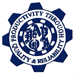 ( Affiliated to the International Statistical Institute )
Address: BB-239, Sector - I, Salt Lake City, Kolkata 700 064.
Phone No.: 91-33-2334 6234/3 (12 Noon - 6 p.m.); 
Telefax: 91-33-2334 6234
Email: iapqr@yahoo.co.inApplication for Admission to Institutional Membership We have gone through rules and regulations of your society and being interested/ involved in the quality Movement in India, desire to be enrolled as an institutional member of society. Details regarding our two duly authorised representatives are given below. An amount of Rs.5,000.00 p.a. as subscription is being sent in cash/Bank Draft drawn in favour of Indian Association for Productivity, Quality & Reliability. Date: ____________                                 _____________________Signature of the Authorised Person Principal Nominee Alternate Nominee                                   For Office Use only 